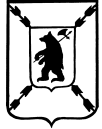 ЯРОСЛАВСКАЯ  ОБЛАСТЬАДМИНИСТРАЦИЯ ПОШЕХОНСКОГО МУНИЦИПАЛЬНОГО  РАЙОНАП О С Т А Н О В Л Е Н И Е____29. 03. 2013______			                                  №   __366____    г.. Пошехонье Об  утверждении  Базовых  требований к  качеству муниципальной  услуги «Оказание социально – психологической помощи молодёжи, молодым семьям, опекунам (попечителям) несовершеннолетних лиц»                                   В  целях повышения качества  муниципальных услуг оказываемых физическим и юридическим лицам  на территории Пошехонского муниципального района, в соответствии с постановлением Администрации   Пошехонского муниципального района от            14.03.2013  года  №  268 «О внесении изменений и дополнений в постановление Администрации Пошехонского муниципального района  от 21.01.2011 г. № 1007»++++, руководствуясь ст. 27 Устава Пошехонского муниципального района,п о с т а н о в л я е т :Утвердить Базовые   требований к  качеству  муниципальной  услуги «Оказание социально – психологической помощи молодёжи, молодым семьям, опекунам (попечителям) несовершеннолетних лиц» согласно приложения .Настоящее постановление  вступает в силу с момента подписания и распространяется на правоотношения, возникшие с 01 января 2013  годаКонтроль за исполнением постановления возложить на  начальника отдела  по делам культуры, молодежи, спорта и туризма Администрации  района  Соколову В.Н. Настоящее  постановление с приложениями опубликовать в газете                  «Сельская новь» Глава       Пошехонского  муниципального района                                                          Н.Н.Белов